       Приложение 4График выездных бригад по муниципальным районам Ленинградской области в 2020 году: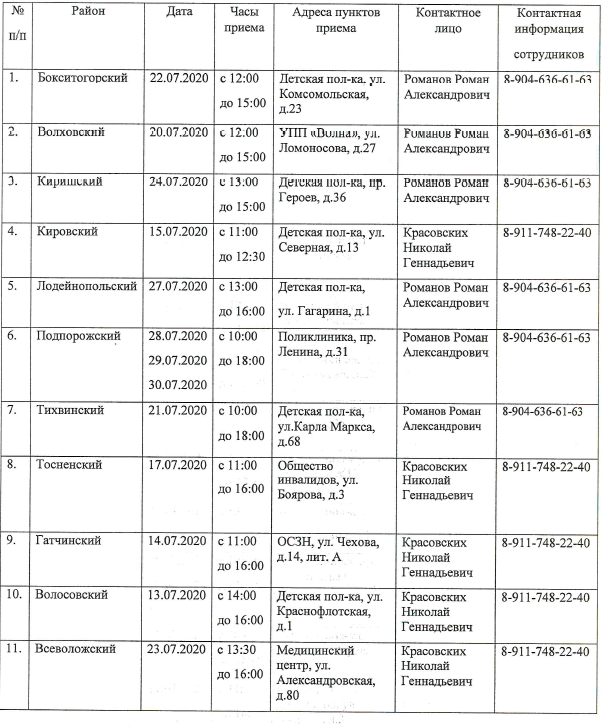 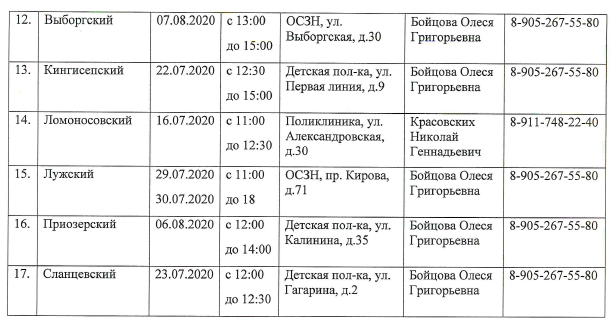 